Use this form to craft “Three E” questions to identify whether a prospective client has a need for the things you do best as a firm. Here’s an example:ISBNISBN questions to draw out needISBN #1ISBN questions to draw out needISBN #2ISBN questions to draw out needISBN #3ISBN questions to draw out needISBN #4ISBN questions to draw out needISBN #5ISBN questions to draw out needISBN #6ISBN questions to draw out needISBN #7ISBN questions to draw out needISBN #8ISBN questions to draw out needISBN #9ISBN questions to draw out needISBN #10ISBN questions to draw out need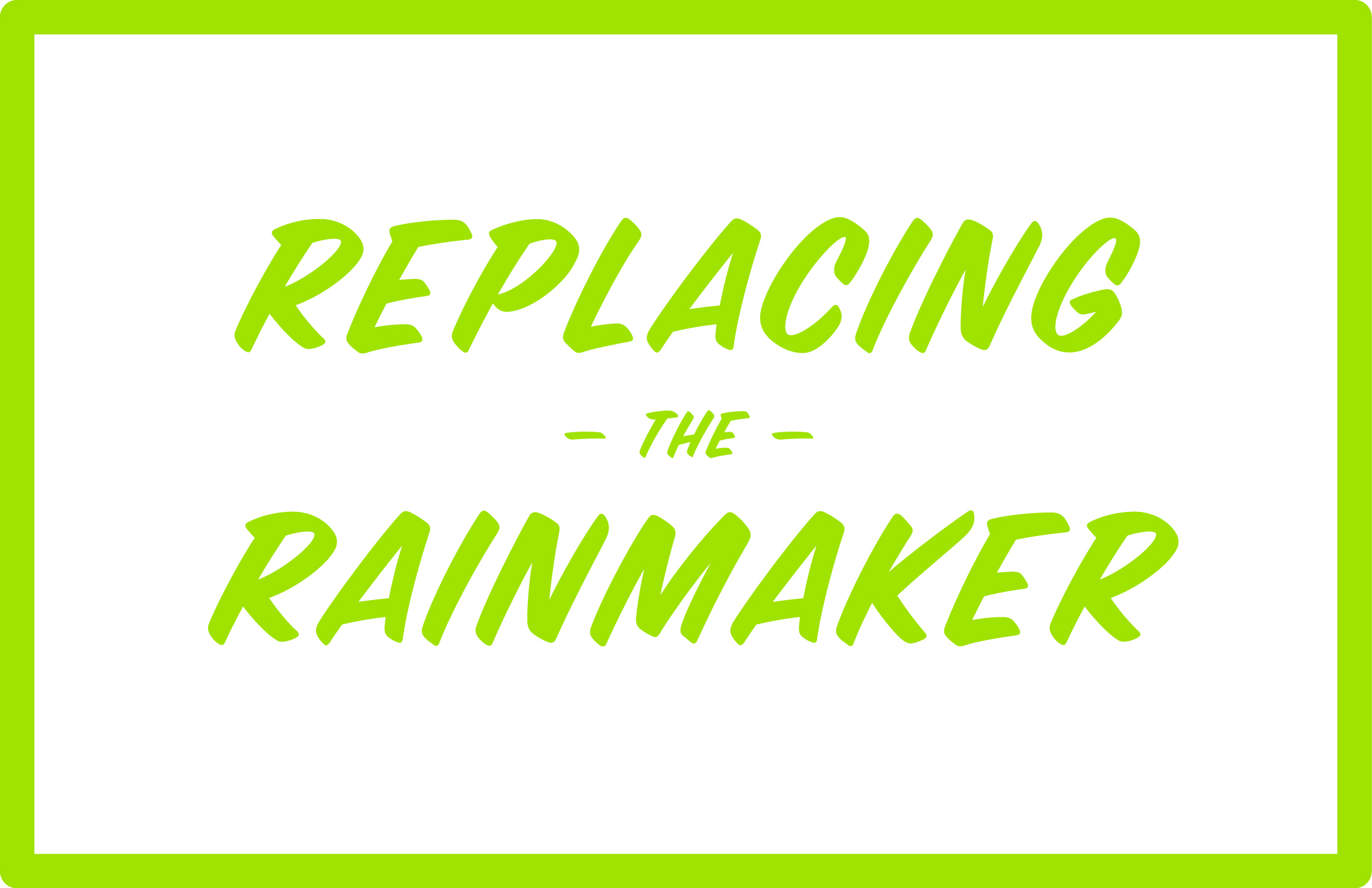 ISBN questionsIssueI don’t know my number.SolutionWe’ll work with you to develop a “Wealth Plan,” which includes a cash flow analysis and financial snapshot (includes assets, risks, taxes, etc.). We’ll also meet with you on an ongoing basis to recalibrate the plan when things change (personal situation, the market, etc.).BenefitYou’ll have a roadmap for saving, spending and investing your money for maximum return, and remove doubts about whether you’ll have the capital you need to live the lifestyle you envision for yourself and your family.EntryWhat are your long-term goals, dreams and concerns?ElaborateWhat information/guidance do you need to make intelligent, informed financial decisions moving forward?EvaluateDo you have enough money to retire on? If not, how much do you need?IssueSolutionBenefitEntryElaborateEvaluateIssueSolutionBenefitEntryElaborateEvaluateIssueSolutionBenefitEntryElaborateEvaluateIssueSolutionBenefitEntryElaborateEvaluateIssueSolutionBenefitEntryElaborateEvaluateIssueSolutionBenefitEntryElaborateEvaluateIssueSolutionBenefitEntryElaborateEvaluateIssueSolutionBenefitEntryElaborateEvaluateIssueSolutionBenefitEntryElaborateEvaluateIssueSolutionBenefitEntryElaborateEvaluate